MODELO DE REGISTRO DE PREMISSAS 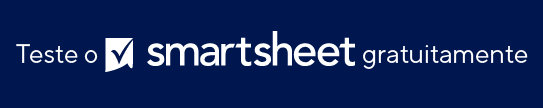 NOME DO PROJETO GERENTE DE PROJETOSCLIENTE DATA00/00/0000Nº DA PREMISSA DATA IDENTIFICADADESCRIÇÃO 
DA PREMISSAVALIDAÇÃO 
ATRIBUÍDA APRAZO DA VALIDAÇÃODATA DA ATUALIZAÇÃO MAIS RECENTECOMENTÁRIOS100/00/000000/00/000000/00/0000200/00/000000/00/000000/00/0000300/00/000000/00/000000/00/0000400/00/000000/00/000000/00/0000500/00/000000/00/000000/00/0000AVISO DE ISENÇÃO DE RESPONSABILIDADEQualquer artigo, modelo ou informação fornecidos pela Smartsheet no site são apenas para referência. Embora nos esforcemos para manter as informações atualizadas e corretas, não fornecemos garantia de qualquer natureza, seja explícita ou implícita, a respeito da integridade, precisão, confiabilidade, adequação ou disponibilidade do site ou das informações, artigos, modelos ou gráficos contidos no site. Portanto, toda confiança que você depositar nessas informações será estritamente por sua própria conta e risco.